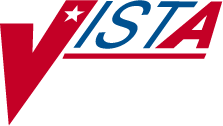 DRUG ACCOUNTABILITY/ INVENTORY INTERFACE V. 3.0RELEASE NOTESPSA*3*69 May 2009 	Department of Veterans AffairsOffice of Enterprise DevelopmentTABLE OF CONTENTS(This page included for two-sided copying.)IntroductionPSA*3*69 provides a new module enhancement for the Drug Accountability application. From the main menu, Drug Accountability Menu [PSA DRUG ACCOUNTABILITY MENU] option, Return Drug Credit Menu has been added.The new module is being added to the Drug Accountability application to address one of the findings in the GAO Report GAO-04-755 dated July 2004 related to implementing better control over return drug credits. The new module, Return Drug Credit Menu, contains the following four options.These options can be used to document and track drugs that are awaiting return. When the drugs, or items, are returned, the options can be used to document and track the items’ credit from them awaiting credit to estimating the credit that will be received to the actual credit received.The Return Drug Credit Menu [PSA RET DRG MENU] option is accessible for users holding the PSORPH (pharmacist key) security key. Other users must be assigned the PSORET security key before they can access this menu.The following information provides descriptions of the four new options within the new module.Batch Work List[PSA RET DRG BATCH WORKLIST]The Batch Work List option allows the user to add, edit, pick up, complete, or cancel a batch in addition to update credits and edit and cancel individual items. Only items with a status of Awaiting Pickup and Picked Up are displayed in this option.To complete the process of returning drugs for credit, perform the following steps.Add a return contractor (first time)The user must first have a return contractor defined before they can add a batch with items for return.From the “Return Drug Batch List” screen, type CON at the “Select Action” prompt and add the return contractor information.Add a batch (example follows)Each new batch is automatically assigned the status of Awaiting Pickup.The user can edit the batch information from the “Return Drug Batch” screen.Add items (drugs) to the batch (example follows)The user can enter the following information about the item being returned.Drug*		ManufacturerNational Drug Code (NDC)		Order Unit*Dispense Unit		Number of Dispense Unit per Order Unit*Number of Order Units*		Number of Dispense Units*Universal Product Code (UPC)Expiration DateReturn Reason*		Update Inventory**Required fieldsIf a user edits an item, the changes to the fields are saved, and the activity log is updated and displays the changes below the drug information on the “Return Drug Item” screen.Pick up the batch (example follows)After all items have been entered into a batch and when the return contractor is ready to physically pick up the drugs, the batch status is changed to Picked Up. At this point, credits can be entered for each item in the batch.Update credit (example follows)On the “Return Drug Batch” screen, the “Total Batch Credit” reflects the total actual credit amount that has been entered for each item in the batch. If only an estimated amount has been entered, the “Total Batch Credit” will still be $0.00.Complete the batch (example follows)After the batch has been picked up and all credits have been updated, the user can complete the batch. The batch status is changed from Picked Up to Completed. And, the batch has moved from being displayed under the Batch Work List option to being displayed under the Batch Complete List option. This also finishes the process of returning drugs for credit.NOTE: Any item without an actual credit amount is marked DENIED when the batch is being completed and a message appears before the user can continue completing the batch as shown in the following example.Example: Adding a BatchExample: Adding Items to a BatchExample: Picking up a Batch and Updating CreditsExample: Completing a Batch with One Item DeniedReturn Drug Batch	Sep 19, 2008@10:15:06	Page:	1 of	1Pharm Location: OUTPATIENTNo Inpatient or Outpat	Date Created: 09/19/08@10:08 Batch Number	: 0908-020		Status: PICKED UPRtn Contractor: MORRISON CONTRACTING SERVICES	Date Picked Up: 09/19/08@10:13 Reference #	: 2242	Total Batch Credit: $135.00ORD ORDER	DISP DISP	ACTUAL# RETURN DRUG (NDC)	QTY UNIT	QTY UNIT	CREDIT($)BACLOFEN 10MG TABS (00028-0023-01)	3 BOTTLE	3 TABLET	0.00MEDROXYPROGESTERONE 100MG (00009-0248-02)	15 BOX	15 VIAL	60.003 MEPERIDINE 50MG TAB (00555-0381-04)	5 BOTTLE	2500 TABLET	75.00Enter ?? for more actionsADD New Item	CRE Credit Update	SEL Select ItemEDT Edit Batch	PKP Pick up BatchCAN Cancel Batch	COM Complete Batch Select Action: Quit// COM <Enter>	Complete BatchWARNING: The following items will have their CREDIT STATUS set to DENIED because no credit amount has been entered for them:RETURN DRUG (NDC)	DISP QTY UNITBACLOFEN 10MG TABS (00028-0023-01)	3 TABLETComplete Batch? NO// YES <Enter>Completing Batch...OKNote: See Drug Accountability/Inventory Interface V. 3.0 User Manual for more details.Batch Complete List[PSA RET DRG BAT COMPLETE LIST]The Batch Complete List option allows the user to view a comprehensive list of the batches with any status: Awaiting Pickup, Picked Up, Cancelled, and Completed. Additional features include editing the contractor/manufacturer and adding/editing/cancelling a batch and an item as done from the Batch Work List [PSA RET DRG BATCH WORKLIST] option.View/Update Batch[PSA RET DRG VIEW/UPDATE BATCH]The View/Update Batch option allows the user to avoid extra steps and go straight to the batch if the batch number or the contractor reference # are known. The “Return Drug Batch List” screen is available then allowing the user to add, edit, pick up, complete, or cancel a batch in addition to update credits and edit and cancel items all as done from the Batch Work List option.Return Drug Credit Report[PSA RET DRG REPORT]The Return Drug Credit Report option allows the user to produce reports, either detailed or summarized, on the batches. Use filtering information to include the batches of interest.On the summary format report, the “ACTUAL CREDIT$” column is included on reports that have a STATUS of COMPLETED only. On the detailed format report, the “Total Batch Credit” is included on reports that have a STATUS of COMPLETED only.Example: Report – Summary FormatExample: Report – Detailed Format#BATCH #CREATEDPICKED UP COMPLETEDAWAITING PICKUPCREDITRETURN CONTRACTOR	ITEMS10908-00109/04/080.00MORRISON CONTRACTING	1420908-00209/05/080.00MORRISON CONTRACTING	130908-00309/06/080.00ANWER CONTRACTING CO	240908-00509/07/080.00JEN MANUFACTURING	150908-00609/08/080.00MORRISON CONTRACTING	660908-00709/09/080.00MORRISON CONTRACTING	570908-00809/10/080.00MORRISON CONTRACTING	1080908-00909/11/080.00MORRISON CONTRACTING	890908-01009/12/080.00MORRISON CONTRACTING	7100908-01109/13/080.00MORRISON CONTRACTING	3110908-01209/14/080.00MORRISON CONTRACTING	12120908-01309/15/080.00MORRISON CONTRACTING	5130908-01709/16/080.00MORRISON CONTRACTING	4140908-01809/17/080.00MORRISON CONTRACTING	2150908-01909/18/080.00MORRISON CONTRACTING	0Return Drug Credit Report (SUMMARY)		Page:	1 PHARM LOCATION: OUTPATIENTNo Inpatient or Outpa	STATUS: COMPLETEDDate Range: 09/19/08 THRU 09/19/08	Run Date: 09/19/08@10:16:17Return Drug Credit Report (SUMMARY)		Page:	1 PHARM LOCATION: OUTPATIENTNo Inpatient or Outpa	STATUS: COMPLETEDDate Range: 09/19/08 THRU 09/19/08	Run Date: 09/19/08@10:16:17Return Drug Credit Report (SUMMARY)		Page:	1 PHARM LOCATION: OUTPATIENTNo Inpatient or Outpa	STATUS: COMPLETEDDate Range: 09/19/08 THRU 09/19/08	Run Date: 09/19/08@10:16:17Return Drug Credit Report (SUMMARY)		Page:	1 PHARM LOCATION: OUTPATIENTNo Inpatient or Outpa	STATUS: COMPLETEDDate Range: 09/19/08 THRU 09/19/08	Run Date: 09/19/08@10:16:17Return Drug Credit Report (SUMMARY)		Page:	1 PHARM LOCATION: OUTPATIENTNo Inpatient or Outpa	STATUS: COMPLETEDDate Range: 09/19/08 THRU 09/19/08	Run Date: 09/19/08@10:16:17DRUG (NDC)ORD ORDER QTY UNITDISP DISP QTY UNITUPD INVACTUAL CREDIT$Batch #: 0908-020	Date Completed: 09/19/08 - MORRISON CONTRACTING SERVICES BACLOFEN 10MG TABS (00028-0023-01)	3 BOTTLE	3 TABLET NOMEDROXYPROGESTERONE	(00009-0248-02)	15 BOX	15 VIAL	NO	60.00MEPERIDINE 50MG TAB (00555-0381-04)	5 BOTTLE	2500 TABLET NO	75.00Batch #: 0908-020	Date Completed: 09/19/08 - MORRISON CONTRACTING SERVICES BACLOFEN 10MG TABS (00028-0023-01)	3 BOTTLE	3 TABLET NOMEDROXYPROGESTERONE	(00009-0248-02)	15 BOX	15 VIAL	NO	60.00MEPERIDINE 50MG TAB (00555-0381-04)	5 BOTTLE	2500 TABLET NO	75.00Batch #: 0908-020	Date Completed: 09/19/08 - MORRISON CONTRACTING SERVICES BACLOFEN 10MG TABS (00028-0023-01)	3 BOTTLE	3 TABLET NOMEDROXYPROGESTERONE	(00009-0248-02)	15 BOX	15 VIAL	NO	60.00MEPERIDINE 50MG TAB (00555-0381-04)	5 BOTTLE	2500 TABLET NO	75.00Batch #: 0908-020	Date Completed: 09/19/08 - MORRISON CONTRACTING SERVICES BACLOFEN 10MG TABS (00028-0023-01)	3 BOTTLE	3 TABLET NOMEDROXYPROGESTERONE	(00009-0248-02)	15 BOX	15 VIAL	NO	60.00MEPERIDINE 50MG TAB (00555-0381-04)	5 BOTTLE	2500 TABLET NO	75.00Batch #: 0908-020	Date Completed: 09/19/08 - MORRISON CONTRACTING SERVICES BACLOFEN 10MG TABS (00028-0023-01)	3 BOTTLE	3 TABLET NOMEDROXYPROGESTERONE	(00009-0248-02)	15 BOX	15 VIAL	NO	60.00MEPERIDINE 50MG TAB (00555-0381-04)	5 BOTTLE	2500 TABLET NO	75.00========BATCH ENTRIES: 3	BATCH TOTAL:	$135.00========BATCH ENTRIES: 3	BATCH TOTAL:	$135.00========BATCH ENTRIES: 3	BATCH TOTAL:	$135.00========BATCH ENTRIES: 3	BATCH TOTAL:	$135.00========BATCH ENTRIES: 3	BATCH TOTAL:	$135.00CREDIT TOTAL: $135.00Enter RETURN to continue or '^' to exit:CREDIT TOTAL: $135.00Enter RETURN to continue or '^' to exit:CREDIT TOTAL: $135.00Enter RETURN to continue or '^' to exit:CREDIT TOTAL: $135.00Enter RETURN to continue or '^' to exit:CREDIT TOTAL: $135.00Enter RETURN to continue or '^' to exit:Return Drug Credit Report (DETAILED)		Page: 1 PHARM LOCATION: OUTPATIENTNo Inpatient or Outpatient Sit BATCH #: 0908-020 CONTRACTOR/MFR: MORRISON CONTRACTING SERVICES	STATUS: COMPLETEDDate Range: 09/19/08 THRU 09/19/08	Run Date: 09/19/08@10:16:58 Total Batch Credit: $135.00Return Drug Credit Report (DETAILED)		Page: 1 PHARM LOCATION: OUTPATIENTNo Inpatient or Outpatient Sit BATCH #: 0908-020 CONTRACTOR/MFR: MORRISON CONTRACTING SERVICES	STATUS: COMPLETEDDate Range: 09/19/08 THRU 09/19/08	Run Date: 09/19/08@10:16:58 Total Batch Credit: $135.00Return Drug Credit Report (DETAILED)		Page: 1 PHARM LOCATION: OUTPATIENTNo Inpatient or Outpatient Sit BATCH #: 0908-020 CONTRACTOR/MFR: MORRISON CONTRACTING SERVICES	STATUS: COMPLETEDDate Range: 09/19/08 THRU 09/19/08	Run Date: 09/19/08@10:16:58 Total Batch Credit: $135.00Return Drug Credit Report (DETAILED)		Page: 1 PHARM LOCATION: OUTPATIENTNo Inpatient or Outpatient Sit BATCH #: 0908-020 CONTRACTOR/MFR: MORRISON CONTRACTING SERVICES	STATUS: COMPLETEDDate Range: 09/19/08 THRU 09/19/08	Run Date: 09/19/08@10:16:58 Total Batch Credit: $135.00Return Drug Credit Report (DETAILED)		Page: 1 PHARM LOCATION: OUTPATIENTNo Inpatient or Outpatient Sit BATCH #: 0908-020 CONTRACTOR/MFR: MORRISON CONTRACTING SERVICES	STATUS: COMPLETEDDate Range: 09/19/08 THRU 09/19/08	Run Date: 09/19/08@10:16:58 Total Batch Credit: $135.00Drug: Manufacturer:NDC:Rtrn Ord Qty: Rtrn Disp Qty:UPC:Return Rsn:BACLOFEN 10MG TABS TEST MFR00028-0023-013 BOTTLE3 TABLETDAMAGEDCredit Status: Credit Amount: Exp. Date: Created By: Created On: Upd Inventory:DENIED09/15/09USER,ONE 09/19/08 NODrug: Manufacturer:NDC:Rtrn Ord Qty: Rtrn Disp Qty:UPC:Return Rsn:MEDROXYPROGESTERONE TEST MFR00009-0248-0215 BOX15 VIALDAMAGED100MGCredit Status: Credit Amount: Exp. Date: Created By: Created On: Upd Inventory:ACTUAL$60.00 (ACTUAL) 10/31/09 USER,ONE 09/19/08NOPress ENTER to Continue or ^ to Exit:Press ENTER to Continue or ^ to Exit:Press ENTER to Continue or ^ to Exit:Press ENTER to Continue or ^ to Exit:Press ENTER to Continue or ^ to Exit:Return Drug Credit Report (DETAILED)		Page: 2 PHARM LOCATION: OUTPATIENTNo Inpatient or Outpatient Sit BATCH #: 0908-020 CONTRACTOR/MFR: MORRISON CONTRACTING SERVICES	STATUS: COMPLETEDDate Range: 09/19/08 THRU 09/19/08	Run Date: 09/19/08@10:17:13 Total Batch Credit: $135.00Return Drug Credit Report (DETAILED)		Page: 2 PHARM LOCATION: OUTPATIENTNo Inpatient or Outpatient Sit BATCH #: 0908-020 CONTRACTOR/MFR: MORRISON CONTRACTING SERVICES	STATUS: COMPLETEDDate Range: 09/19/08 THRU 09/19/08	Run Date: 09/19/08@10:17:13 Total Batch Credit: $135.00Return Drug Credit Report (DETAILED)		Page: 2 PHARM LOCATION: OUTPATIENTNo Inpatient or Outpatient Sit BATCH #: 0908-020 CONTRACTOR/MFR: MORRISON CONTRACTING SERVICES	STATUS: COMPLETEDDate Range: 09/19/08 THRU 09/19/08	Run Date: 09/19/08@10:17:13 Total Batch Credit: $135.00Return Drug Credit Report (DETAILED)		Page: 2 PHARM LOCATION: OUTPATIENTNo Inpatient or Outpatient Sit BATCH #: 0908-020 CONTRACTOR/MFR: MORRISON CONTRACTING SERVICES	STATUS: COMPLETEDDate Range: 09/19/08 THRU 09/19/08	Run Date: 09/19/08@10:17:13 Total Batch Credit: $135.00Return Drug Credit Report (DETAILED)		Page: 2 PHARM LOCATION: OUTPATIENTNo Inpatient or Outpatient Sit BATCH #: 0908-020 CONTRACTOR/MFR: MORRISON CONTRACTING SERVICES	STATUS: COMPLETEDDate Range: 09/19/08 THRU 09/19/08	Run Date: 09/19/08@10:17:13 Total Batch Credit: $135.00Drug: Manufacturer:NDC:Rtrn Ord Qty: Rtrn Disp Qty:UPC:Return Rsn:MEPERIDINE 50MG TAB TEST MFR00555-0381-045 BOTTLE 2500 TABLETEXPIREDCredit Status: Credit Amount: Exp. Date: Created By: Created On: Upd Inventory:ACTUAL$75.00 (ACTUAL) 07/01/08 USER,ONE 09/19/08NOEnter RETURN tocontinue or '^' toexit: